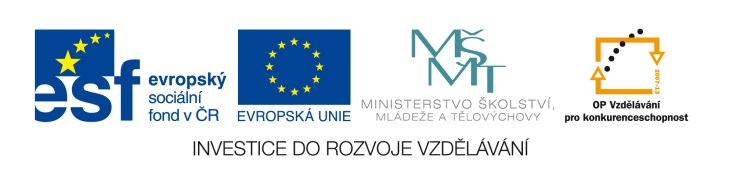 EU IV-2, M9-16, Helena Lochmanová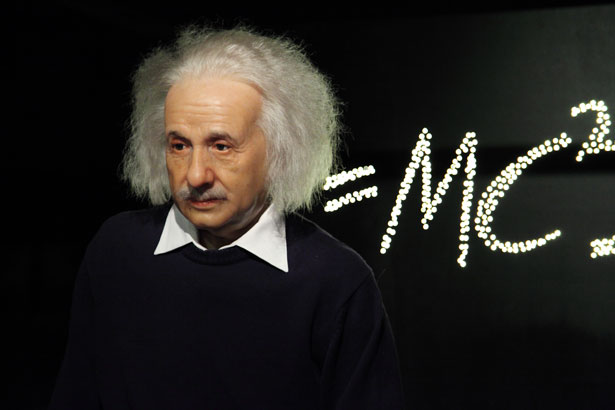 Název: 16. Slovní úloha s procenty,obsahem obrazce a výtěžností.Cíl: 		 Slovní úloha.Čas: 		 10 - 15 minut.Pomůcky: 	  Psací a rýsovací pomůcky.Popis aktivity: Žáci řeší příklad dle zadání.Pole zemědělce Pšeničky má obdélníkový tvar a šířku 300 metrů. Šířka tvoří 60% délky. Hektarový výnos cukrové řepy je 40 tun. Kolik Korun získá Pšenička z prodeje cukru, jestliže cukrovka obsahuje 20% cukru a za 1 kilogram cukru se platí 20 Kč? Zápis a výpočet délky:						( Řešení: 500 m)Výpočet obsahu:							( Řešení: 15 ha)Výpočet množství řepy: 						( Řešení: 600 t řepy)Výpočet množství cukru: 						( Řešení: 120 t cukru)Výpočet ceny cukru: 							( Řešení: 2.400.000 Kč)Odpověď: